附件3门禁系统访客管理操作的流程用手机微信关注“广西师大微服务”微信服务号，从点击左下方“管理应用”→“访客预约申请”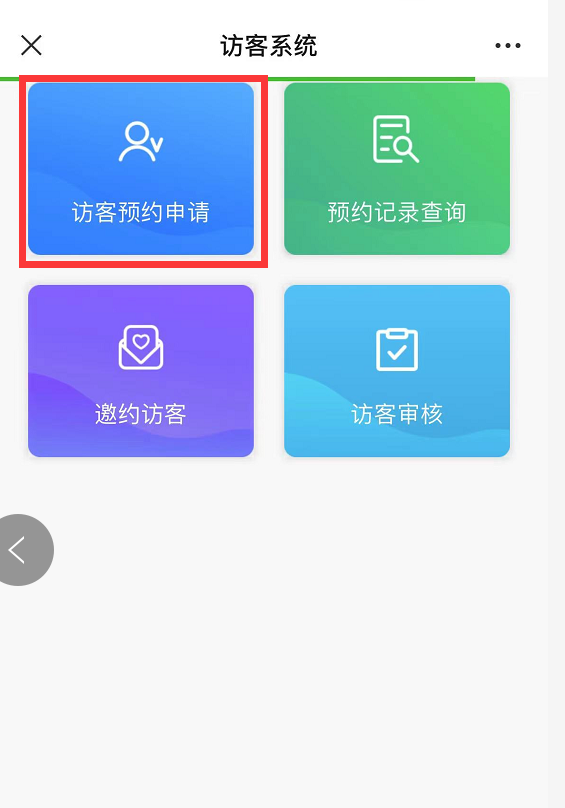 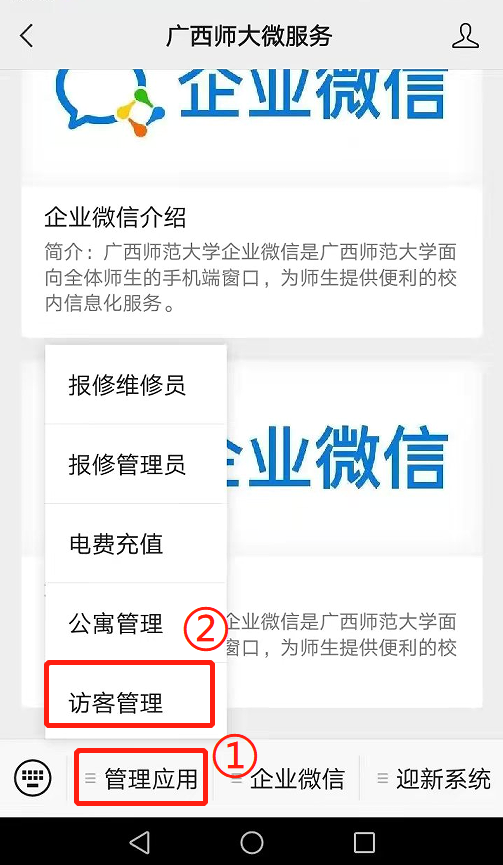 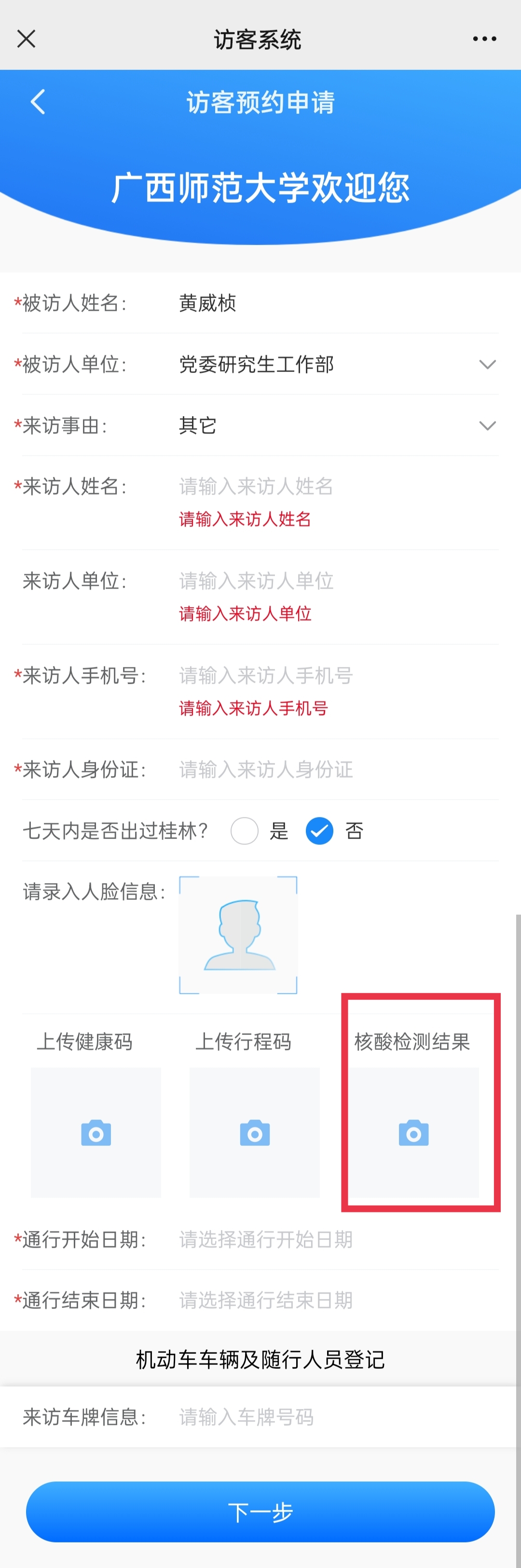 